वायु सेना विद्यालय ,बमरौली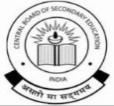 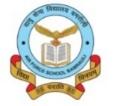 वार्षिक पाठ्यक्रम सत्र-  २०२४-२५       कक्षा-4	विषय - हिंदी                                                     गुंजन,व्याकरण लतिका-४महीने का नाम पाठ संख्या और पाठ का नामविषय/उप-विषय गतिविधिकालांशअप्रैलपाठ-१भारत के बच्चे पाठ-२ईदगाहपाठ 1 हमारी भाषापाठ 2 वर्ण -देशभक्ति के कोई १० नारे अपनी कॉपी में लिखिए|हिमालय पर्वत पर कोई पांच वाक्य लिखिए |२०मई और जूनपाठ-३ स्वामी विवेकानंद पाठ  3 संयुक्त   व्यंजन          -भारत में मनाए जाने वाले त्योहारों का कोलाज बनाएाँ|              १५जुलाई पाठ- ४ प्राकृतिक सुषमा पाठ ५ हमारा तिरंगा झंडापाठ - ४ संज्ञापाठ - ५ सर्वनाम शब्द हमारी राष्ट्रीय धरोहर फूलों की घाटी के बारे में जानकारी प्राप्त कीजिए और उसका महत्व लिखिए।तिरंगे झंडे का महत्व बताइए और यह भी पता कीजिए कि अशोक चक्र कहा से लिया गया है।         २०अगस्त पाठ- ६  एवरेस्ट से मेरी भेंटपाठ- ७ चींटी और कबूतरपाठ - ६ विशेषण पाठ -७ क्रियापाठ - ८ क्रिया-विशेषण - पहाड़ों पर चढ़ते समय हमें किन बातों का ध्यान रखना चाहिए। उन वस्तुओं के नाम लिखिए जो पहाड़ चढ़ते हुए काम आती है।- मुसीबत में जो काम आए वहीं सच्चा मित्र है,पर एक अन्य कहानी लिखिए।२८सितम्बरपाठ - ८ कबड्डी पाठ - ९ वाक्यपाठ - १० विराम चिह्न -अपने कोई प्रिय खेल  के बारे में जानकारी लिखिए । खिलाड़ियों की संख्या, खेल की समय सीमा, उपयोग में आने वाले सामान, मिलने वाले पुरस्कार आदि।       १८अक्टूबर पाठ-९ कदम्ब का पेड़ पाठ-१०अपना गावपाठ - ११ मुहावरे    सुभद्रा कुमारी चौहान की कोई अन्य कविता कक्षा में सुनाएं।२०नवम्बरपाठ-११आइज़क न्यूटन  पाठ-१२ पानीअमृत है पाठ – १२शब्द-भण्डार पर्यायवाचीशब्दविलोम शब्द -भारत के किसी दो प्रमुख वैज्ञानिकों के बारे में जानकारी प्राप्त करें और उनके बारे में लिखें।- वर्षा के पानी का सदुपयोग कैसे करें । बताइए।२८दिसंबरपाठ-१३ एक पत्र श्रीनंदिनी के नाम पाठ-१४ केरल का निमंत्रण पाठ - १२ शब्द भंडार अनेकार्थी शब्दवाक्यांश के लिए एक शब्द -समय के साथ साथ पत्र में आने वाले बदलाव को जानिए।|-भारत के  किसी अन्य राज्य के बारे में  जानकारी प्राप्त करें और लिखिए(बोली,खान-पान, वेशभूषा, त्यौहार,संगीत इत्यादि)२५जनवरी  पाठ - १५ तीन शर्तें समश्रुतभिन्नार्थक शब्द समूह वाची शब्द  किन्हीं दो विदूषकों के बारे में लिखिए।९फ़रवरीपाठ-१६सपना(कविता) भारत की ऐतिहासिक इमारतें रचनात्मक गतिविधियांपत्र लेखन ।-कल्पना कीजिए कि आप किसी अन्य ग्रह पर है। वहां का अपना अनुभव लिखिए।१८S.NoExamTentative dateSyllabus1सामयिक परिक्षा - 11 – 5 जुलाईगुंजन- पाठ 1हम भारत के बच्चें से पाठ 4 प्राकृतिक सुषमा व्याकरण – पाठ 1 हमारी भाषा से पाठ – 4 संज्ञा 2अर्धवार्षिक परीक्षा 17 – 25 सितंबरगुंजन – पाठ-१ भारत के बच्चें से पाठ 8 कबड्डी व्याकरण – पाठ 1 हमारी भाषा और व्याकरण से पाठ ६ विशेषण3सामयिक परीक्षा – 2 9 – 13 दिसंबरगुंजन - पाठ 9 कदंब का पेड़ से पाठ 12 पानी अमृत है व्याकरण -  पाठ ७ क्रिया से पाठ १० विराम चिन्ह 4वार्षिक  परीक्षा3 – 12 मार्चगुंजन -  पाठ ९ कदंब का पेड़ से पाठ 16 सपना व्याकरण – पाठ ७ क्रिया से पाठ 13 रचनात्मक गतिविधियाँ 